АДМИНИСТРАЦИЯ ИЗОБИЛЬНЕНСКОГО СЕЛЬСКОГО ПОСЕЛЕНИЯНИЖНЕГОРСКОГО РАЙОНАРЕСПУБЛИКИ КРЫМПОСТАНОВЛЕНИЕ22.06.2017 г.                                  с.Изобильное                                         № _63Об отмене Постановления администрации Изобильненского сельского поселения Нижнегорского района от 03.02.2017 № 12«Об утверждении Порядка рассмотрения заявлений заинтересованных лиц об установлении факта невозможностипроживания детей-сирот и детей, оставшихся без попеченияродителей, лиц из числа детей-сирот и детей, оставшихся безпопечения родителей, в раннее занимаемых жилых помещениях      Рассмотрев Протест прокуратуры от 14.06.2017 г. № 38-2017/07 на Постановления администрации Изобильненского сельского поселения Нижнегорского района от 03.02.2017 № 12«Об утверждении Порядка рассмотрения заявлений заинтересованных лиц об установлении факта невозможностипроживания детей-сирот и детей, оставшихся без попечения родителей, лиц из числа детей-сирот и детей, оставшихся без попечения родителей, в раннее занимаемых жилых помещениях», изучив Федеральный закон от 21.12.96 N 159-ФЗ, Закон Республики Крым от 18.12.2014 N 46-ЗРК/2014  а также Постановление Совета министров Республики Крым от 15.07.2015 № 404   администрация Изобильненского сельского поселения                                                                  ПОСТАНОВЛЯЕТ:      1.Отменить Постановление администрации Изобильненского сельского поселения Нижнегорского района от 03.02.2017 № 12«Об утверждении Порядка рассмотрения заявлений заинтересованных лиц об установлении факта невозможности проживания детей-сирот и детей, оставшихся без попечения родителей, лиц из числа детей-сирот и детей, оставшихся без попечения родителей, в раннее занимаемых жилых помещениях».       2.Настоящее Постановление разместить на информационном стенде администрации Изобильненского  сельского поселения и на официальном сайте администрации  http://izobilnoe-sp.ru .3. Контроль за исполнением настоящего постановления оставляю за собой.Глава администрации Изобильненского сельского поселения Нижнегорского района Республики Крым                               Л.Г.Назарова                 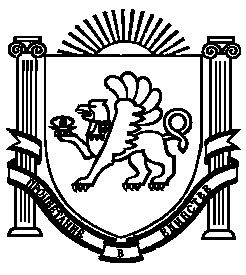 